Trường ĐHSPKT TP.HCM	ĐÁP ÁN MÔN: CHUYÊN ĐỀ 1 – XỬ LÝ ẢNH SỐKhoa Công nghệ Thông tin	MÃ MÔN HỌC: 1279230Bộ môn Tin học cơ sở	Học kỳ I – Năm học 2014-2015  ----------------------	    ------------------------------Câu 1: (2đ)Mục đích của việc cân bằng histogram? Xây dựng và cài đặt thuật toán cân bằng histogram tự động.Trả lời:Mục đích của cân bằng histogram là làm cho histogram đồng đều. Khi đó ta làm tăng được độ tương phản của ảnh.Cân bằng histogram được cho bằng phương trình:s=T(r)=(L-1)với pr(w) : Xác suất xảy ra mức xám wTrong xác suất, tích phân của hàm mật độ là hàm phân phối. Công thức trên có w là biến liên tục, ta không thể lập trình nó. Ta phải dùng công thức rời rạc:sk=T(rk)=(L-1)với k= 0,1,2,…,L-1Code:void HistogramEqualization(Mat imgin,Mat imgout){	int x, y, M, N;	int h[L];	int r;	M = imgin.size().height;	N = imgin.size().width;	for (r=0; r<L; r++)		h[r] = 0;	for (x=0; x<M; x++)		for (y=0; y<N; y++) {			r = imgin.at<uchar>(x,y);			h[r]++;		}	double p[L];	for (r=0; r<L; r++)		p[r] = 1.0*h[r]/(M*N);	double T[L];	int j, k;	for (k=0; k<L; k++) {		T[k] = 0;		for (j=0; j<=k; j++)			T[k] += p[j];	}	double s;	for (x=0; x<M; x++)		for (y=0; y<N; y++) {			r = imgin.at<uchar>(x,y);			s = T[r];			imgout.at<uchar>(x,y) = (uchar)((L-1)*s);		}	return;}Câu 2: (3đ) Trình bày các bước lọc ảnh trong miền tần số (gồm 7 bước).Trình bày bộ lọc Notch Reject và ứng dụng bộ lọc Notch Reject để xoá nhiễu Moiré.Xây dựng và cài đặt thuật toán xoá nhiễu Moiré của ảnh sau:Trả lời:Lọc ảnh trong miền tần số gồm 7 bước sau đây:Bước 1: Cho ảnh đầu vào f(x,y) có kích thước MxN. Mở rộng ảnh có kích thước là PxQ. 	 OpenCV có hàm xác định kích thước P và Q tối ưu.Bước 2: Thêm zero vào phần mở rộng, ta được ảnh fp(x,y).Bước 3: Nhân fp(x,y) với (-1)x+y để dời F(0,0) vào tâm ảnh.Bước 4: Biến đổi Fourier của ảnh ở Bước 3 ta được F(u,v).Bước 5: Cho hàm lọc có giá trị thực H(u,v) đối xứng qua tâm (P/2,Q/2). Thực hiện phép nhânG(u,v) = F(u,v)H(u,v).Bước 6: Thu được ảnh đã xử lý bằng biến đổi Fourier ngược, lấy phần thực và dời trở lại gốc tọa độ 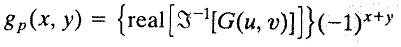 Bước 7: Bỏ phần đã mở rộng, ta thu được ảnh g(x,y) có kích thước MxN.Biểu diễn bằng sơ đồ khối: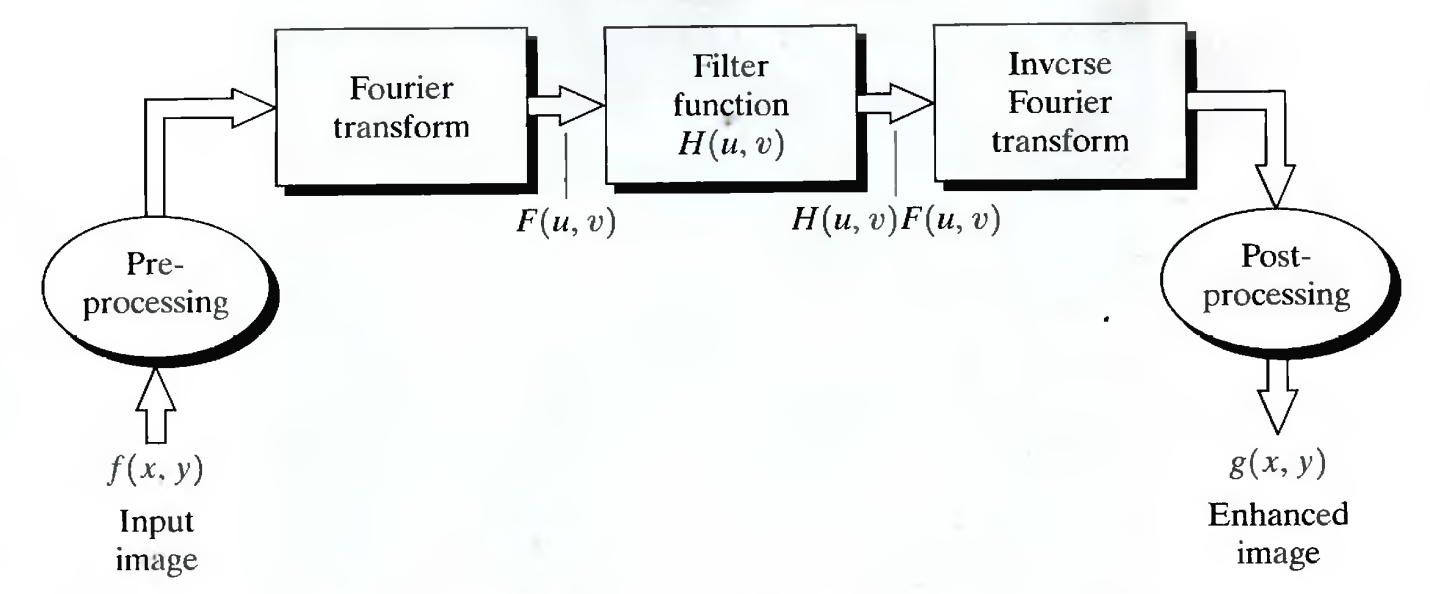 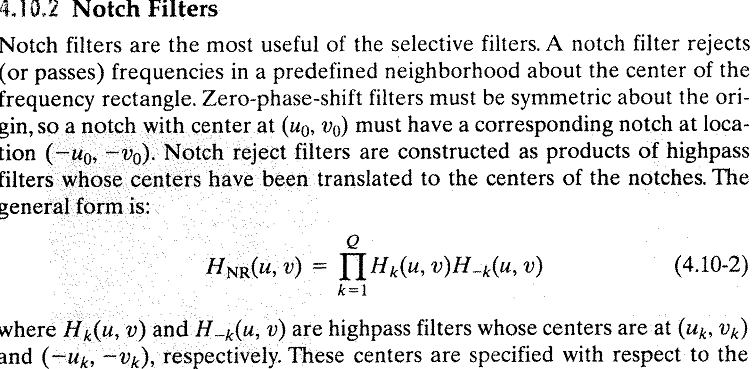 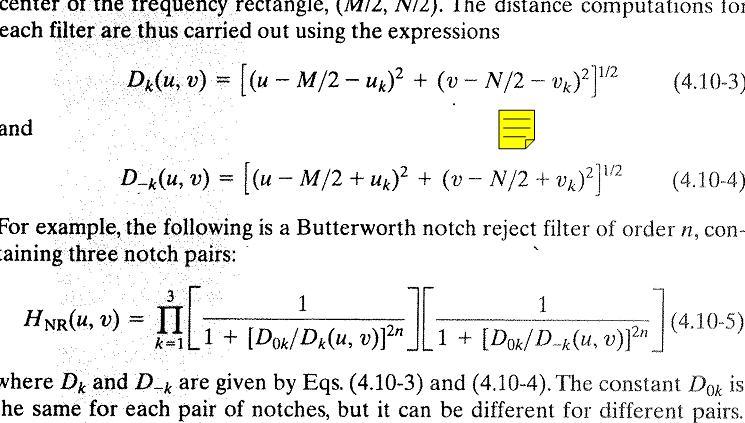 Code:void RemoveMoire(Mat imgin, Mat imgout){	int M = imgin.size().height;	int N = imgin.size().width;	// Buoc 1, 2, 3	int P = getOptimalDFTSize(M);	int Q = getOptimalDFTSize(N);	Mat f = Mat(P,Q,CV_32FC2,CV_RGB(0,0,0));	Mat F = Mat(P,Q,CV_32FC2,CV_RGB(0,0,0));	int x, y, u, v;	for (x=0; x<M; x++)		for (y=0; y<N; y++)			if ((x+y)%2 == 0)				f.at<Vec2f>(x,y)[0] = 1.0*imgin.at<uchar>(x,y);			else				f.at<Vec2f>(x,y)[0] = -1.0*imgin.at<uchar>(x,y);	// Buoc 4	dft(f,F);	// Buoc 5	Mat H = Mat(P,Q,CV_32FC2,CV_RGB(0,0,0));	double D01 = 5, D02 = 5, D03 = 15, D04 = 15; 	int u1 = 44, v1 = 59, u2 = 40, v2 = 119, u3 = 86, v3 = 58, u4 = 82, v4 = 119;	double D1, D1Tru, D2, D2Tru, D3, D3Tru, D4, D4Tru; 	double r;	for (u=0; u<P; u++)		for (v=0; v<Q; v++) {			D1    = sqrt(1.0*(u-u1)*(u-u1) + 1.0*(v-v1)*(v-v1));			D1Tru = sqrt(1.0*(u-P+u1)*(u-P+u1) + 1.0*(v-Q+v1)*(v-Q+v1)); 			r = (1/(1+pow(D01/D1,2*4)))*(1/(1+pow(D01/D1Tru,2*4)));			D2    = sqrt(1.0*(u-u2)*(u-u2) + 1.0*(v-v2)*(v-v2));			D2Tru = sqrt(1.0*(u-P+u2)*(u-P+u2) + 1.0*(v-Q+v2)*(v-Q+v2)); 			r *= (1/(1+pow(D02/D2,2*4)))*(1/(1+pow(D02/D2Tru,2*4)));			D3    = sqrt(1.0*(u-u3)*(u-u3) + 1.0*(v-v3)*(v-v3));			D3Tru = sqrt(1.0*(u-P+u3)*(u-P+u3) + 1.0*(v-Q+v3)*(v-Q+v3)); 			r *= (1/(1+pow(D03/D3,2*4)))*(1/(1+pow(D03/D3Tru,2*4)));			D4    = sqrt(1.0*(u-u4)*(u-u4) + 1.0*(v-v4)*(v-v4));			D4Tru = sqrt(1.0*(u-P+u4)*(u-P+u4) + 1.0*(v-Q+v4)*(v-Q+v4)); 			r *= (1/(1+pow(D04/D4,2*4)))*(1/(1+pow(D04/D4Tru,2*4)));			H.at<Vec2f>(u,v)[0] = (float)r;		}	Mat G = Mat(P,Q,CV_32FC2,CV_RGB(0,0,0));	mulSpectrums(F,H,G,DFT_ROWS);	// Buoc 6, 7	Mat g = Mat(P,Q,CV_32FC2,CV_RGB(0,0,0));	idft(G,g,DFT_SCALE);	for (x=0; x<M; x++)		for (y=0; y<N; y++) {			if ((x+y)%2 == 0)				r = g.at<Vec2f>(x,y)[0];			else				r = -g.at<Vec2f>(x,y)[0];			if (r < 0)				r = 0;			if (r > L-1)				r = L-1;			imgout.at<uchar>(x,y) = (uchar)r;		}	return;}Câu 3: (2.5đ)Xây dựng và cài đặt thuật toán đếm hạt gạo có trong ảnh sau:Trả lời:Để đếm hạt gạo như trong hình vẽ, ta phải thực hiện các bước sau đây:Bước 1: Dùng biến đổi top-hat để làm đậm thêm phần bóng đổ của hạt gạo.Bước 2: Phân ngưỡng để biến ảnh xám thành ảnh nhị phân.Bước 3: Dùng hàm FloodFill để tô màu các thành phần liên thông.Bước 4: Đếm số lượng màu đã sử dụng. Đó chính là số lượng hạt gạo có trong ảnh.Code:void CountRice(Mat imgin,Mat imgout){	Mat temp = Mat(imgin.size(),CV_8UC1);	Mat w = getStructuringElement(MORPH_ELLIPSE,Size(81,81));	morphologyEx(imgin,temp,MORPH_TOPHAT,w);	double max;	minMaxLoc(temp,0,&max);	threshold(temp,temp,0.4*max,255,THRESH_BINARY);	medianBlur(temp,temp,5);	int fromTo[] = {0,0,0,1,0,2};	mixChannels(&temp,1,&imgout,1,fromTo,3);	int x, y, M, N;	M = imgout.size().height;	N = imgout.size().width;	Vec3b p;	uchar r, g, b;	int color = 100;	for (x=0; x<M; x++)		for (y=0; y<N; y++) {			p = imgout.at<Vec3b>(x,y);			if (p[0] == L-1 && p[1] == L-1 && p[2] == L-1) {				r = color%256;				g = (color/256)%256;				b = ((color/256)/256)%256;				floodFill(imgout,Point(y,x),CV_RGB(r,g,b));				color++;			}		}	int k, mang[1000];	for (k=0; k<1000; k++)		mang[k] = 0;	for (x=0; x<M; x++)		for (y=0; y<N; y++) {			p = imgout.at<Vec3b>(x,y);			r = p[2];			g = p[1];			b = p[0];			k = r + g*256 + b*256*256;			if (k > 0) 				mang[k]++;		}	FILE *fp = fopen("ThongKe.txt","wt");	fprintf(fp,"Co %d hot gao\n",color-100);	for (k=0; k<1000; k++) 		if (mang[k] > 0)			fprintf(fp,"Mau %3d co %3d pixel\n",k,mang[k]);	fclose(fp);	char buffer[256];	sprintf(buffer,"Co %d hot gao",color-100);	putText(imgout,buffer,Point(0,25),FONT_HERSHEY_DUPLEX,0.7,CV_RGB(0,255,0));	return;}Câu 4: (2.5đ) Xây dựng và cài đặt thuật toán nhận dạng khuôn mặt dùng phương pháp khuôn mặt riêng (eigenface).Trả lời:OpenCV có sẳn các hàm nhận dạng khuôn mặt dùng phương pháp khuôn mặt riêng, gồm 2 bước:Bước 1: Huấn luyện dùng các điểm PCA.Bước 2: Nhận dạng.Code:void TrainningAndRecognition(void){	vector<Mat> images;	vector<int> labels;	char filename[128];	for (int i=1; i<=10; i++) {		sprintf(filename,"faces\\ThayDuc\\%02d.bmp",i);		Mat image = imread(filename,CV_LOAD_IMAGE_GRAYSCALE);		resize(image,image,Size(120,120));		images.push_back(image);labels.push_back(1);	}	for (int i=1; i<=10; i++) {		sprintf(filename,"faces\\Phuong\\%02d.bmp",i);		Mat image = imread(filename,CV_LOAD_IMAGE_GRAYSCALE);		resize(image,image,Size(120,120));		images.push_back(image);labels.push_back(2);	}	for (int i=1; i<=10; i++) {		sprintf(filename,"faces\\Tuan\\%02d.bmp",i);		Mat image = imread(filename,CV_LOAD_IMAGE_GRAYSCALE);		resize(image,image,Size(120,120));		images.push_back(image);labels.push_back(3);	}	Ptr<FaceRecognizer> model = createEigenFaceRecognizer();	model->train(images,labels);Mat test = imread(“test.bmp”,CV_LOAD_IMAGE_GRAYSCALE);resize(test,test,Size(120,120));	int predict = model->predict(test);	char name[128];	if (predict == 1)		sprintf(name,"Duc");	else if (predict == 2)		sprintf(name,"Phuong");	else if (predict == 3)		sprintf(name,"Tuan");	else		sprintf(name,"Khong Biet");	putText(test,name,Point(0,15),FONT_HERSHEY_DUPLEX,1,CV_RGB(255,255,255));	namedWindow("Result");	imshow("Result",test);waitKey(0);return;}--------------------HẾT--------------------